2019 年江苏印染学术年会 参  会  回  执印染年会互动问题提议表各位代表：      为了提高会议的实效性，请您将平时工作中的难题以及需要与其他与会代表、专家探讨的问题提出来，我们将尽量根据您的需要为您安排，谢谢参与。 注：此表填写后于报到时交给会务组，也可直接交给当地印染主任。我们将进行汇总分析后在会议期间或会后请有关专家进行答疑咨询。 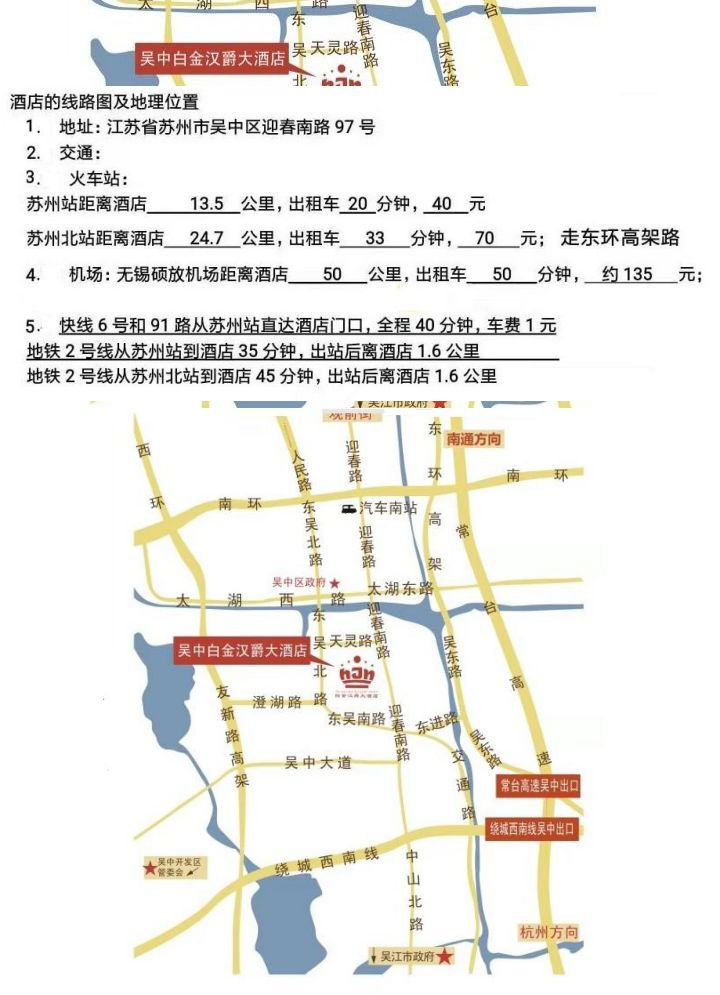 单位名称（所需开具的发票抬头） 单位名称（所需开具的发票抬头） 纳税人识别号或统一社会信用代码 （15 或 18 位数） 纳税人识别号或统一社会信用代码 （15 或 18 位数）  发票邮寄详细地址  发票邮寄详细地址 收件人电话参会人姓名手机性别职务/职称住宿（打√）住宿（打√）参观参会人姓名手机性别职务/职称1415去打√合□包□合□包□合□包□合□包□合□包□合□包□合□包□合□包□                                                                           提议人：                                                                           电    话：